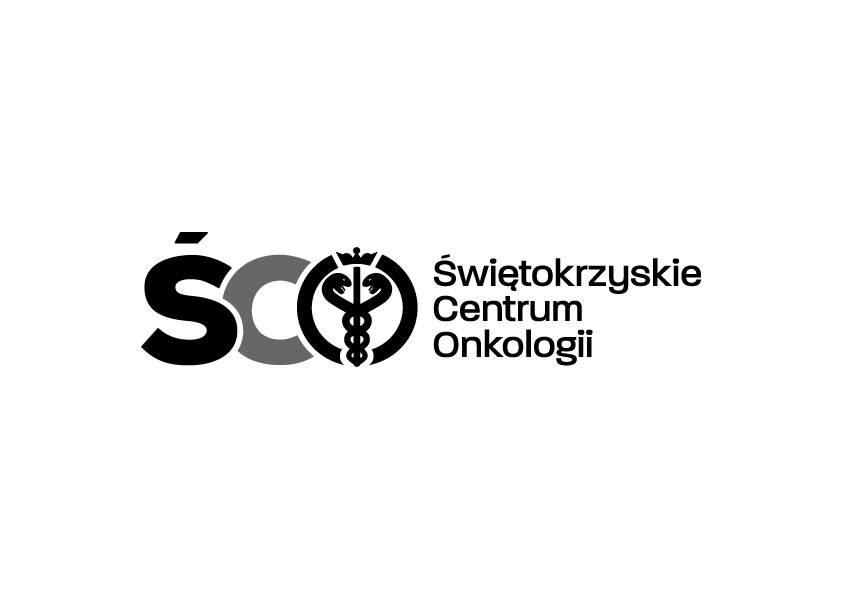 Adres: ul. Artwińskiego, 25-734 Kielce, Sekcja Zamówień Publicznychtel.: 41 36-74-474 fax.: 41 36-74-071/481strona www: http://www.onkol.kielce.pl/ e-mail: zampubl@onkol.kielce.plZAWIADOMIENIE O WYBORZE NAJKORZYSTNIEJSZEJ  OFERTYDot.: postępowania na dzierżawę systemu do identyfikacji obecności DNA 14 typów hr-HPV wraz z testami dla Zakładu Patologii Nowotworów Świętokrzyskiego Centrum Onkologii w Kielcach.Ogłoszenie o zamówieniu zostało opublikowane w Biuletynie Zamówień Publicznych pod numerem: 2023/BZP 00309167 w dniu 17.07.2023 r.      	Dyrekcja Świętokrzyskiego Centrum Onkologii w Kielcach uprzejmie informuje, że zatwierdziła propozycję osób wykonujących czynności w postępowaniu o zamówienie publiczne w trybie podstawowym bez negocjacji, o którym mowa w art. 275 pkt 1 ustawy Pzp, którego przedmiotem jest dzierżawa systemu do identyfikacji obecności DNA 14 typów hr-HPV wraz z testami dla Zakładu Patologii Nowotworów Świętokrzyskiego Centrum Onkologii w Kielcach.      Biorąc pod uwagę warunki przedstawione w złożonych ofertach, na podstawie kryteriów oceny określonych w SWZ, zgodnie z art. 239 ust. 1 ustawy Prawo zamówień publicznych, wybrano ofertę najkorzystniejszą w zakresie:Pakietu nr 1 : Ofertę nr 1 WykonawcyBecton Dickinson Polska Sp. z o.o.ul. Osmańska 14 02-832 Warszawa województwo mazowieckie  z ceną brutto: 451 596,96 złtermin płatności: 60 dni od daty wystawienia faktury.Uzasadnienie wyboru: Wyboru ofert dokonano zgodnie z art. 239 ust. 1 ustawy Pzp, na podstawie kryteriów oceny zawartych w SWZ tj.:Cena – 60 pktTermin płatności – 40 pktW załączeniu streszczenie oceny i porównanie złożonych ofert.Zamawiający zamierza podpisać umowy  w dniu 14.08.2023 r.Z poważaniem                                                            Z-ca Dyrektora ds. Prawno – Inwestycyjnych Krzysztof FalanaIZP.2411.146.2023.AMKielce, dn. 10.08.2023 r.